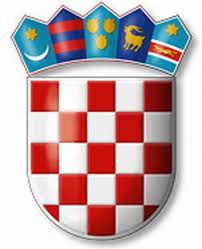 REPUBLIKA HRVATSKAVARAŽDINSKA ŽUPANIJA       OPĆINA VIDOVEC          Općinsko vijećeKLASA: 021-05/19-01/02URBROJ: 2186/10-01/1-19-04Vidovec, 07. ožujka 2019. ODLUKE I ZAKLJUČCIDONIJETI NA 15. SJEDNICI OPĆINSKOG VIJEĆAOPĆINE VIDOVECODRŽANOJ DANA 07.03.2019. GODINEZAKLJUČAK o primanju na znanje Izvješća Mandatne komisije o prestanku mandata  članice Općinskog vijeća Općine Vidovec zbog smrti i početku obnašanja dužnosti nove članice Općinskog vijeća Općine VidovecPrima se na znanje Izvješće Mandatne komisije o prestanku mandata članice Općinskog vijeća Općine Vidovec zbog smrti i početku obnašanja dužnosti nove članice Općinskog vijeća Općine Vidovec.Na temelju Izvješća iz točke I. ovog Zaključka:utvrđuje se prestanak mandata članice Općinskog vijeća Općine Vidovec Ljubice Uranić zbog smrti sa 07. veljače 2019. godine, zamjenica članice Općinskog vijeća Općine Vidovec Melita Vrkić Hajsok započinje s obnašanjem dužnosti članice Općinskog vijeća Općine Vidovec sa danom 07. ožujka 2019. godine.Ovaj Zaključak će se objaviti u „Službenom vjesniku Varaždinske županije“.ZAKLJUČAK o prihvaćanju Odluke o izmjeni Odluke o osnivanju i izboru predsjednika i članova Mandatne komisije Općinsko vijeće Općine Vidovec prihvaća Odluku o izmjeni Odluke o osnivanju i izboru predsjednika i članova Mandatne komisije.Odluka iz točke I. ovog Zaključka dostavlja se na nadzor Uredu državne uprave Varaždinske županije i na objavu u „Službeni vjesnik Varaždinske županije“.Ovaj Zaključak stupa na snagu danom donošenja.ZAKLJUČAK o prihvaćanju Polugodišnjeg izvještaja o radu općinskog načelnika za razdoblje od 01.07. do 31.12.2018. godineOpćinsko vijeće Općine Vidovec prihvaća Polugodišnji izvještaj o radu općinskog načelnika za razdoblje od 01.07. do 31.12.2018. godine.Ovaj Zaključak stupa na snagu danom donošenja.ODLUKU o prihvaćanju Godišnjeg izvještaja o izvršenju Proračuna Općine Vidovec za 2018. godinu (4. i 6. razina)Općinsko vijeće Općine Vidovec prihvaća Godišnji izvještaj o izvršenju Proračuna Općine Vidovec za 2018. godinu (4. i 6. razina).Godišnji izvještaj iz točke I. ove Odluke dostavlja se na Ministarstvu financija, Državnom uredu za reviziju, na nadzor Uredu državne uprave Varaždinske županije te na objavu u „Službeni vjesnik Varaždinske županije“.Ova Odluka stupa na snagu danom donošenja.ODLUKU prihvaćanju Izvještaja o izvršenju Plana razvojnih programa Općine Vidovec za 2018. godinuOpćinsko vijeće Općine Vidovec prihvaća Izvještaj o izvršenju Plana razvojnih programa Općine Vidovec za 2018. godinu.Izvještaj iz točke I. ove Odluke dostavlja se na nadzor Uredu državne uprave Varaždinske županije i na objavu u „Službeni vjesnik Varaždinske županije“.Ova Odluka stupa na snagu danom donošenjaODLUKU o prihvaćanju izvještaja o izvršenju gradnje objekata i uređaja komunalne infrastrukture na području Općine Vidovec za 2018. godinu Prihvaća se Izvještaj o izvršenju Programa gradnje objekata i uređaja komunalne infrastrukture na području Općine Vidovec za 2018. godinu.Izvještaj o izvršenju Programa gradnje objekata i uređaja komunalne infrastrukture na području Općine Vidovec za 2018. godinu  prilog je ovoj Odluci.Ova odluka objavit će se u ''Službenom vjesniku Varaždinske županije''.ODLUKU o prihvaćanju izvještaja o izvršenju programa održavanja komunalne infrastrukture na području Općine Vidovec za 2018. godinuPrihvaća se Izvještaj o izvršenju Programa održavanja komunalne infrastrukture na području Općine Vidovec za 2018. godinu.Izvještaj o izvršenju Programa održavanja komunalne infrastrukture na području Općine Vidovec za 2018. godinu prilog je ovoj Odluci.Ova Odluka objaviti će se u ''Službenom vjesniku Varaždinske županije''.ODLUKU o prihvaćanju izvještaja o izvršenju programa  Javnih potreba u društvenim djelatnostima Općine Vidovec za 2018. godinu Prihvaća se Izvještaj o izvršenju Programa Javnih potreba u društvenim djelatnostima Općine Vidovec za 2018. godinu. Izvještaj o izvršenju Programa Javnih potreba u društvenim djelatnostima Općine Vidovec za 2018. godinu prilog je ovoj Odluci.Ova Odluka objavit će se u ''Službenom vjesniku Varaždinske županije''.ODLUKU o prihvaćanju izvještaja o izvršenju programa Javnih potreba u socijalnoj skrbi Općine Vidovec za 2018. godinu Prihvaća se Izvještaj o izvršenju Programa Javnih potreba u socijalnoj skrbi Općine Vidovec za 2018. godinu.Izvještaj o izvršenju Programa Javnih potreba u socijalnoj skrbi Općine Vidovec za 2018. godinu prilog je ovoj Odluci.Ova Odluka objaviti će se u ''Službenom vjesniku Varaždinske županije''.ZAKLJUČAK o prihvaćanju Izvještaja o izvršenju programa utroška sredstava naknade za promjenu namjene poljoprivrednog zemljišta u 2018. godiniOpćinsko vijeće Općine Vidovec prihvaća Izvještaj o izvršenju programa utroška sredstava naknade za promjenu namjene poljoprivrednog zemljišta u 2018. godini.Program iz točke I. ovog Zaključka dostavlja se na nadzor Uredu državne uprave Varaždinske županije i na objavu u „Službeni vjesnik Varaždinske županije“.Ovaj Zaključak stupa na snagu danom donošenja.ZAKLJUČAK o prihvaćanju Izvještaja o izvršenju programa utroška sredstava vodnog doprinosa za 2018. godinuOpćinsko vijeće Općine Vidovec prihvaća Izvještaj o izvršenju programa utroška sredstava vodnog doprinosa za 2018. godinu.Program iz točke I. ovog Zaključka dostavlja se na nadzor Uredu državne uprave Varaždinske županije i na objavu u „Službeni vjesnik Varaždinske županije“.Ovaj Zaključak stupa na snagu danom donošenja.ZAKLJUČAK o prihvaćanju Izvještaja o izvršenju programa utroška sredstava naknade za zadržavanje nezakonito izgrađenih zgrada  u prostoru za 2018. godinuOpćinsko vijeće Općine Vidovec prihvaća Izvještaj o izvršenju program utroška sredstava naknade za zadržavanje nezakonito izgrađenih zgrada u prostoru za 2018. godinu.Program iz točke I. ovog Zaključka dostavlja se na nadzor Uredu državne uprave Varaždinske županije i na objavu u „Službeni vjesnik Varaždinske županije“.Ovaj Zaključak stupa na snagu danom donošenja.ZAKLJUČAK prihvaćanju Odluke o raspodjeli rezultata poslovanja Općine Vidovec za 2018. godinuOpćinsko vijeće Općine Vidovec prihvaća Odluku o raspodjeli rezultata poslovanja Općine Vidovec za 2018. godinu.Odluka iz točke I. ovog Zaključka dostavlja se na nadzor Uredu državne uprave Varaždinske županije i na objavu u „Službeni vjesnik Varaždinske županije“.Ovaj Zaključak stupa na snagu danom donošenja.ODLUKU prihvaćanju Godišnjeg izvještaja o izvršenju financijskog plana Dječjeg vrtića „Škrinjica“ za razdoblje od 01.01.2018. do 31.12.2018. godine (4. i 6. razina)Općinsko vijeće Općine Vidovec prihvaća Godišnji izvještaj o izvršenju financijskog plana Dječjeg vrtića „Škrinjica“ za razdoblje od 01.01.2018. do 31.12.2018. godine.Ova Odluka stupa na snagu danom donošenja.ZAKLJUČAK o prihvaćanju Odluke o kreditnom zaduženju Općine VidovecOpćinsko vijeće Općine Vidovec prihvaća prijedlog Odluke o kreditnom zaduženju Općine Vidovec.Odluka iz točke I. ovog Zaključka dostavlja se na nadzor Uredu državne uprave Varaždinske županije i na objavu u „Službeni vjesnik Varaždinske županije“.Ovaj Zaključak stupa na snagu danom donošenja.ZAKLJUČAK o prihvaćanju Odluke o sufinanciranju troškova zakupa prodajnog mjesta poljoprivrednicima koji prodaju vlastite poljoprivredne proizvode na tržnicama unutar i izvan Varaždinske županije u 2019. godiniOpćinsko vijeće Općine Vidovec prihvaća prijedlog Odluke o sufinanciranju troškova zakupa prodajnog mjesta poljoprivrednicima koji prodaju vlastite poljoprivredne proizvode na tržnicama unutar i izvan Varaždinske županije u 2019. godini.Odluka iz točke I. ovog Zaključka dostavlja se na nadzor Uredu državne uprave Varaždinske županije i na objavu u „Službeni vjesnik Varaždinske županije“.Ovaj Zaključak stupa na snagu danom donošenja.ZAKLJUČAK o prihvaćanju Izvješća o poslovanju groblja Vidovec za 2018. godinu i Troškovnika radova na redovnom održavanju i uređenju groblja za 2019. godinuOpćinsko vijeće Općine Vidovec prihvaća Izvješće o poslovanju groblja Vidovec za 2018. godinu te daje suglasnost na prijedlog Troškovnika radova na redovitom održavanju i uređenju groblja za 2019. godinu.Ovaj Zaključak stupa na snagu danom donošenja.ZAKLJUČAK o osiguranju sredstava donacije župi sv. Vida Vidovec  u 1. Izmjenama i dopunama Proračuna Općine Vidovec u 2019. godiniOpćinsko vijeće Općine Vidovec suglasno je da se 1. izmjenama i dopunama Proračuna Općine Vidovec za 2019. godinu osiguraju sredstva donacije u iznosu od 170.000,00 kn župi sv. Vida Vidovec, a koje će župa namijeniti za uređenje pastoralnog centra u Vidovcu i za trošak priključka na vodovodnu mrežu crkve u Nedeljancu.Ovaj Zaključak stupa na snagu danom donošenja.ODLUKA o isplati naknade za rad članovima Povjerenstvu za popis imovine, obveza i potraživanja Općinsko vijeće Općine Vidovec suglasno je da se članovima Povjerenstva za popis imovine, obveza i potraživanja koji su imenovani Odlukom općinskog načelnika, KLASA: 406-08/18-01/02,   URBROJ:  2186/10-02/1-19-01 od 02. siječnja 2019. godine,  u sastavu:1. Ivan Benček, predsjednik2. Emina Ljubek, članica3. Dubravko Zavrtnik, član4. Mladen Flajšman, zamjenik predsjednika5. Nikolina Stipan, zamjenica članice6. Marijo Serini, zamjenik člana.isplati naknada za rad u visini dvije općinske dnevnice, odnosno 300,00 kn neto o članu.Ova Odluka stupa na snagu danom donošenja.ODLUKA o potpisivanju I. Dodatka Ugovoru (br.277/18) o uređenju groblja u RadovanuOpćinsko vijeće Općine Vidovec suglasno je da općinski načelnik Općine Vidovec potpiše I. Dodatak Ugovoru o uređenju groblja u Radovanu, čiji su potpisnici Grad Ivanec, Općina Vidovec i Ivkom d.d.Obrazloženje:Grad Ivanec, Općina Vidovec i Ivkom d.d. sklopili su dana 27. rujna 2018. godine Ugovor br. 277/18 o uređenju groblja u Radovanu čija procijenjena vrijednost radova iznosi 704.766,00 kn s PDV-om, a financiranje radova se vrši u omjeru 60% Grad Ivanec i 40% Općina Vidovec.Konačna vrijednost radova i točan iznos sufinanciranja Općine Vidovec i Grada Ivanca utvrđuje se naknadno na temelju stvarno izvedenih radova, po okončanoj situaciji izvođača radova  te se za svaku godinu sklapa Dodatak Ugovoru.U 2018. godini stvarno izvedeni radovi na uređenju groblja u Radovanu koji se odnose na uređenje prostora za kontejner, sadnja thuja i visokog zelenila, asfaltiranje staza (redni broj 1, 2 i 9) iznose 181.732,00 kn, pri čemu obveza Općine Vidovec sukladno ugovorenom omjeru iznosi 72.692,80 kn.Slijedom navedenog potrebno je sklopiti I. Dodatak Ugovoru (br. 277/18) stoga je donijeta Odluka kako je navedeno u točci I. ove Odluke.Ova Odluka stupa na snagu danom donošenja.ODLUKA o davanju ovlaštenja općinskom načelniku Općine Vidovec za dodjelu novčanih nagrada najboljim učenicima i studentima te za ostala postignuća i ostvarene iznimne rezultateOpćinsko vijeće Općine Vidovec daje ovlaštenje općinskom načelniku Općine Vidovec da samostalno odlučuje o dodjeli novčanih nagrada najboljim učenicima i studentima sa područja Općine Vidovec te o ostalim postignućima i iznimnim rezultatima koje ostvaruju mještani Općine Vidovec, a u cilju da se ubrza sam postupak dodjele novčane nagrade.Postupak dodjele novčane nagrade započinje podnošenjem zamolbe osobe koja je ostvarila zapaženi rezultat naveden u točci I. ove Odluke, uz obvezno prilaganje dokaza o ostvarenom rezultatu, dodijeljenoj nagradi i sl.Sredstva za isplatu novčanih nagrada za rezultate iz točke I. ove Odluke osigurana su u Proračunu Općine Vidovec, stavka Socijalna skrb, konto 372199 – Ostale naknade iz proračuna u novcu – nagrade učenicima i studentima.Ova Odluka stupa na snagu danom donošenja.ODLUKA o isplati novčanih sredstava Tomici KristićOpćinsko vijeće Općine Vidovec suglasno je da se Tomici Kristić iz Krkanca isplate novčana sredstva u iznosu od 5.000,00 kn za potrebe realizacije putničkog projekta na kojem se trenutno nalazi.Obrazloženje: Tomica Kristić iz Krkanca podnio je zamolbu za dodjelu novčanih sredstava za potrebe realizacije putničkog projekta „Putovanje u Međuzemlje“, koji je započeo u listopadu 2015. godine i koji još uvijek traje. U narednom razdoblju isti planira završiti navedeni projekt odlaskom u Novi Zeland, ali su mu za realizaciju pothvata nužna novčana sredstva koja će upotrijebiti za kupnju opreme: profesionalna odjeća, obuća, kamperska oprema, kolica za vuči i sl. Obzirom da mu nedostaju vlastita novčana sredstva, uputio je zamolbu za pomoć Općinskom vijeću Općine Vidovec.Općinsko vijeće Općine Vidovec uvažavajući gore navedene činjenice i promociju Općine Vidovec kroz navedeni putnički projekt Tomice Kristić, odlučilo je kako je navedeno u točci I. ove Odluke.Ova Odluka stupa na snagu danom donošenja.ODLUKA o otkupu monografije Rukomet u Vidovcu	Općinsko vijeće Općine Vidovec suglasno je da se otkupe primjerci monografije Rukomet u Vidovcu u vrijednosti 10.000,00 kn, a koju će izraditi Udruga za zaštitu i promicanje vrijednosti ruralnog prostora Terra Vox iz Vidovca, Trg sv. Vida 22.Iznos će se financirati iz Proračuna Općine Vidovec za 2019. godinu iz Programa Predstavnička i izvršna tijela, aktivnosti 1001A100001, Rashodi Općinskog vijeća, konta 329993 – Ostali nespomenuti rashodi.Ova Odluka stupa na snagu danom donošenja.ODLUKA: Prihvaća se zahtjev obveznika plaćanja komunalne naknade MLADENA TEŽAKA iz Vidovca, Stjepana Radića 2, OIB: 81624814336 za oslobođenje od plaćanja komunalne naknade za fizičke osobe za razdoblje od 2007.-2016. godine u iznosu od 1.526,40 kuna te komunalne naknade za pravne osobe za 2009. godinu u iznosu od 64,80 kuna.Obrazloženje:MLADEN TEŽAK iz Vidovca, Stjepana Radića 2, OIB: 81624814336, podnio je zahtjev za oslobođenje od plaćanja duga komunalne naknade i naknade za uređenje voda za fizičke osobe za razdoblje od 2007. – 2016. godine te komunalne naknade i naknade za uređenje voda za pravne osobe za 2009. godinu.  U zahtjevu podnositelj navodi da mu je zbog poplava koje se ponavljaju iz godine u godinu nastala šteta u prostorijama radione Servis motornih vozila Težak. Najviše štete naneseno je 2015. godine kada su izvođeni radovi za kanalizaciju i pješačku stazu koji nisu adekvatno izvedeni zbog nasipanja postojećeg kanala pa su se oborinske vode slijevale sa svih strana u dvorište objekta SMV Težak, prilikom čega je nastala šteta  u visini od 15.000,00 kuna. Također navodi da se godinama bori sa ogromnim količinama lišća sa državnog zemljišta koje skoro svakodnevno mora otklanjati prije nego započinje sa radom, a to iziskuje vrijeme kao i alate koje treba posjedovati za otklanjanje lišća. Podnositelj skreće pažnju i na veliki broj vrana koje rade veliku štetu na fasadi radione, automobilima od mušterija i vlastitim automobilima. Budući da se radiona bavi popravcima i lakiranjem, izmet od vrana radi veliku štetu na sviježe obojenim automobilima. Temeljem navedenog, Općinsko vijeće Općine Vidovec jednoglasno je prihvatilo zahtjev te se obveznik MLADEN TEŽAK iz Vidovca, Stjepana Radića 2, OIB:81624814336 oslobađa plaćanja komunalne naknade za fizičke osobe za razdoblje od 2007.-2016. godine u iznosu od 1.526,40 kuna te komunalne naknade za pravne osobe za 2009. godinu u iznosu od 64,80 kuna.Obveznik je dužan podmiriti naknadu za uređenje voda za fizičke osobe za razdoblje od 2007.-2016. godine u iznosu 1.971,20 kuna te naknadu za uređenje voda za pravne osobe za 2009. godinu u iznosu od 86,40 kuna, koja predstavlja prihod Hrvatskim vodama te Općina Vidovec nije nadležna za oslobođenje istog. Sukladno navedenim razlozima, odlučeno je kako je navedeno u točki I. ove Odluke.Ova Odluka stupa na snagu danom donošenja.OPĆINSKO VIJEĆE OPĆINE VIDOVEC                                                                                   PREDSJEDNIK                                                                                Zdravko Pizek